РАСПОРЯЖЕНИЕ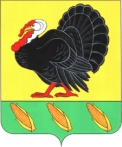 АДМИНИСТРАЦИИ ХОПЕРСКОГО СЕЛЬСКОГО ПОСЕЛЕНИЯТИХОРЕЦКОГО  РАЙОНА  от 21.12.2015г.							             № 82-р станица ХоперскаяО мерах по обеспечению пожарной безопасности в осенне-зимний и отопительный период, период подготовки и проведения Новогодних и Рождественских мероприятий 2015-2016 годов, на территории Хоперского сельского поселенияВо исполнение Федерального закона от 21 декабря 1994 года № 69-ФЗ «О пожарной безопасности», Закона Краснодарского края от 31 марта 2000 года № 250-КЗ «О пожарной безопасности в Краснодарском крае», решения КЧС и ОПБ администрации муниципального образования Тихорецкий район от 16.12.2015г. № 11 «О поддержании сил и средств Тихорецкого районного звена краевой подсистемы РСЧС в готовности к оперативному реагированию на возникновение чрезвычайных ситуаций и усилению мер пожарной безопасности в осенне-зимнем периоде 2015-2016 годов»:1.Руководителям муниципальных учреждений на территории Хоперского сельского поселения:- выполнить комплекс мероприятий, направленных на обеспечение противопожарной безопасности помещений, в которых планируется проведение Новогодних и Рождественских праздничных мероприятий в зданиях учреждений и на прилегающих территориях;- запретить использование пиротехнических изделий и применение открытого огня при проведении праздничных мероприятий в зданиях учреждений и на прилегающих территориях;- указать ответственным за противопожарную безопасность о строгом соблюдении требований пожарной безопасности.2.Ответственному специалисту администрации:2.1.Организовать информирование населения и руководителей учреждений о мерах противопожарной безопасности при подготовке и проведении Новогодних и Рождественских мероприятий.  2.2.Оказать консультативную помощь руководителям муниципальных учреждений Хоперского сельского поселения по выполнению требований противопожарной безопасности при подготовке и проведении Новогодних и Рождественских мероприятий.  3.Контроль за выполнением настоящего постановления оставляю за собой.4.Постановление вступает в силу со дня его подписания.Глава Хоперского сельского поселения Тихорецкого района                                                           С.Ю.Писанов